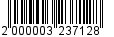 Приложение № 2к постановлениюадминистрации от ___________ № ________Порядокнаправления в Комиссию по правилам землепользования и застройки администрации МО «Всеволожский муниципальный район» Ленинградской областипредложений заинтересованных лиц о подготовке проекта изменений
в правила землепользования и застройки МО «Юкковское сельское поселений» Всеволожского муниципального района Ленинградской областиС момента опубликования сообщения о подготовке проекта изменений в правила землепользования и застройки МО «Юкковское сельское поселение» (далее – Правила) в течении срока проведения работ по подготовке Правил, но не позднее одного месяца до завершения работ, предусмотренных п. 4 приложения 1 к данному постановлению, лица, предусмотренные статьей 33 Градостроительного кодекса РФ, вправе направлять в Комиссию поправилам землепользования и застройки администрации МО «Всеволожский муниципальный район» Ленинградской области (далее – Комиссия) свои предложения по внесению изменений в Правила (далее – Предложения).Предложения направляются: - по почте с пометкой в Комиссию по правилам землепользования 
и застройки по адресу: 188640, Ленинградская область, г. Всеволожск, Колтушское шоссе, д. 138- по электронной почте с пометкой в Комиссию по правилам землепользования и застройки, на адрес: arh@vsevreg.ruПредложения должны содержать:- Копии документов, удостоверяющих личность заявителя (в случае подачи заявления представителем - документ, подтверждающий полномочия представителя);- Графические материалы, отображающие предложения по изменению территориальной зоны (в случае подготовки предложения о внесении изменений в карту градостроительного зонирования);- Текстовые материалы с указанием раздела Правил в который предлагается внести изменения (в случае подготовки предложений о внесении изменений в порядок регулирования землепользования и застройки органами местного самоуправления и/или градостроительные регламенты);- Пояснительную записку с обоснованием предлагаемых изменений 
в Правила.Заинтересованное лицо вправе по собственной инициативе предоставить:- выписку из Единого государственного реестра прав на недвижимое имущество и сделок с ним о правах на земельный участок, на здания или сооружения, находящиеся на земельном участке;- кадастровый паспорт земельного участка, либо кадастровую выписку 
о земельном участке;- иные документы и материалы, необходимые для обоснованияПредложения.Предложения предоставляются в Комиссию на бумажном и электронном носителе. Предложения на бумажном носителе должны быть подписаны оригинальной подписью заинтересованного лица, с указанием обратного адреса и даты подготовки Предложения. Направленные в Комиссию материалы возврату не подлежат.Предложения, поступившие в Комиссию позднее одного месяца 
до завершения работ по подготовке Правил, предусмотренных п. 4 приложения 1 
к настоящему постановлению, неподписанные Предложения, Предложения, направленные в комиссию третьими лицами, а также Предложения, 
не имеющие отношение к подготовке Правил, Комиссией не рассматриваются.